Приложение 3                                                                                             УТВЕРЖДЕНО                                                                   приказом начальника                                                                         Управления образования                                                                                                                                    от                     №      ________    АНКЕТА УЧАСТНИКА КОНКУРСА «УЧЕНИК ГОДА 2019»Дата «___» _________20_____Подпись участника_____________________/_____________________/Приложение 4                                                                                           УТВЕРЖДЕНО                                                                   приказом начальника                                                                         Управления образования                                                                                                                                    от                    №      ________    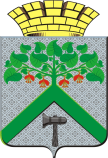 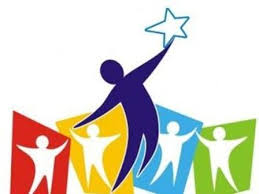 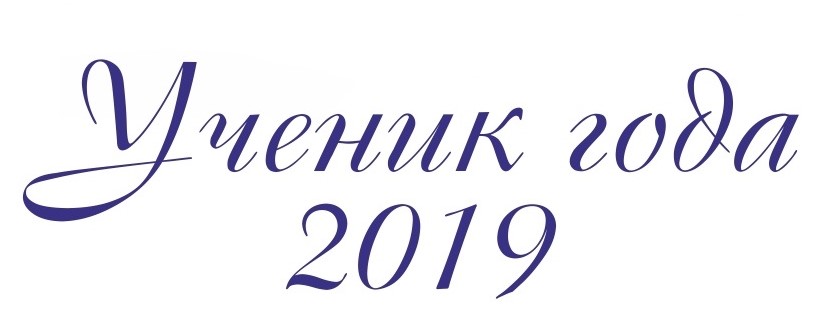 Приложение 5                                                                                                        УТВЕРЖДЕНО                                                                                                         приказом начальника                                                                                                    Управления образования                                                                                                                                                                         от                      №   ________    В оргкомитет конкурса «Ученик года 2019»от_______________________________,(ФИО родителя (законного представителя) в   родительном падеже)__________________________________________________________________заявление.Я, _____________________________________________________________, (фамилия, имя, отчество)даю согласие на участие в конкурсе «Ученик года 2019» и внесение сведений, указанных в информационной карте участника конкурса, ____________________________________________________________________,(ФИО несовершеннолетнего)в базу данных об участниках конкурса и использование в некоммерческих целях для размещения в Интернете, буклетах и периодических изданиях с возможностью редакторской обработки.«____» __________ 20____ г.        _____________________                                                                                                    (подпись)                                  Приложение 6                                                                                             УТВЕРЖДЕНО                                                                   приказом начальника                                                                         Управления образования                                                                                                                                   от                  №      ________    ПРОТОКОЛоценивания результатов конкурса «Ученик года 2019»Ф.И.О.  участника _________________________________класс___________1.Образовательный рейтинг2. Портфолио обучающегося1Ф.И.О.2Дата рождения, полных лет3КлассДополнительная информацияДополнительная информацияДополнительная информация1Ваш любимый школьный предмет (-ы)2Ваши увлечения3Есть ли у Вас мечта?4Любимое литературное произведение или герой5Любимая музыкальная группа или исполнитель6Ваш любимый телепроект7Ваше любимое изречение (фраза, мысль) 8Почему Вы решили принять участие в конкурсе?9Ваши пожелания другим участникам конкурсаСредний балл успеваемости умножить на 10Участие в олимпиадах ,конкурсах, конференцияхВозможноеКол-во балловКол-во балловконкурсантаПобедитель муниципального этапа Всероссийской олимпиады школьников (участник регионального этапа)5 (за каждый предмет)Призер муниципального этапа Всероссийской олимпиады школьников4 (за каждый предмет)Участник муниципального этапа Всероссийской олимпиады школьников3 (за каждый предмет)Победитель школьного этапа Всероссийской олимпиады школьников3 (за каждый предмет)Участие в конкурсах школьного уровняПобедитель3Призер2участник1Участие в конкурсах муниципального уровняПобедитель5Призер3участник1Участие в конкурсах регионального уровняпобедитель7призер5участник3Участие в конкурсах всероссийского уровняПобедитель9Призер7участник5Участие в научных конференциях, мероприятиях, проводимых ВУЗами т т.п.Победитель7Призер5участник3Сведения об общественной работе в школе, районе2 (за каждое направление)Сведения об участии в спортивных соревнованиях1 (за каждое направление)